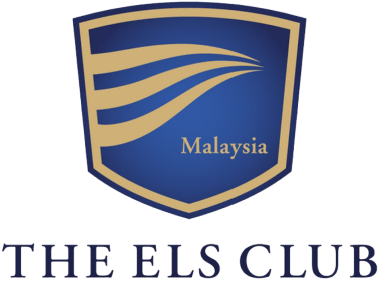 PATA Travel Mart 2018  ​  Post Tour Registration Form.​	 ​ Please complete this form and send it to respective tour company listed below within July 30, 2018.RATES  *Above rates are in Malaysian Ringgit & net price.  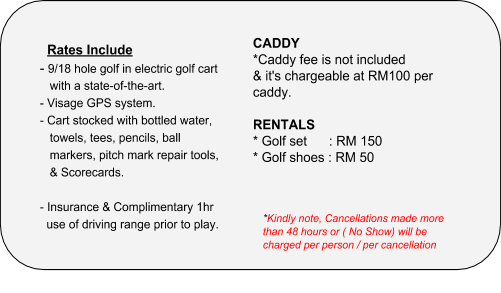 CONTACT US First Name ​: Surname​ :  Surname​ :  Company ​: 	 E-Mail​ :  E-Mail​ :  Address ​:  Mobile Phone​ :  Mobile Phone​ :  Address ​:  Country​ :  Country​ :  Departure date ​:            Flight no. and departure time from Airport​ : ​  Hotel ​:  Number of Pax​   :  TOTAL​ (MYR)     :  NAME  GENDER  NATIONALITY  D.O.B  PASSPORT NO. 18 holes  9 holes  RM 305  RM 155 THE ELS CLUB TELUK DATAI  reservations@elsclubmalaysia.com  + 60 (04) 9592700 or reach our sales team  	Hosni Sofian | ​ Sales Manager​	  +60(12)3088834  Hosni.sofian@elsclubmalaysia.com  	Muzani Zamri | ​ Sales Executive​	  +60(12)2351538  Muzani.zamri@elsclubmalaysia.com  